Jaaroverzichtskalender schooljaar 2018 -2019Legenda voor jaarlagen PLG (professionele leergemeenschappen) en OIDS (opleiden in de school):Groen=Jaar 2Week-nummerDatumWoensdagdonderdag4505 - 09novemberFLOT 3 -2HRFLOT 4 -3HRTweede jaars studenten uitnodigen voor Kwadrant om kennis te maken met IO/SOFLOT 3FLOT 4Studiemiddag OMO4612 - 16 novemberFLOT 2FLOT 3FLOT 4WPB Bijeenkomst 15.00 Dongen. Kwadrant jaar 1 en 2. Bekwaamheidseisen en werken met leeruitkomsten in AOS-WB oost (Langstraat en Kwadrant)FLOT 1  OS-BCentraal 1  Dongen 15.00-17.00 uur (zie planning jaar 1)FLOT 2FLOT 3FLOT 4AOSWB 4  EXPERT 34719 - 23novemberFLOT 2 -2HRBijeenkomst1 Dongen jaar 2:Interactie:Communicatie/Leiderschap en leerwerktaak toelichten.Spel: durven en delenVoorbereiden studenten vooraf:	Lezen: bijlage 1 Communiceren met Jongeren Johnson&Johnson 2011 en bijlage 3 Basisomgangs- vormen, Kessels 2009,AOSWB siteHandboek voor leraren Hfd 6.1 t/m 6.3 (Tuckmanstages)FLOT 3 -3HRFLOT 4FLOT 1  OS-BEigen school jaar 1FLOT 2FLOT 3 15.15- 15.45 uur kort moment van derde jaars samenzijn op Hoe werken we (scaffolding van het zelfsturend en zelfstandig werkenStudenten werken samen op eigen school aan leerwerktaakFLOT 44826 - 30 novemberFLOT 2 -2HROp eigen school 1 op eigen locatie jr2; studenten verwerken de afspraken uit bijeenkomst 1 en bereiden zich voor op bijeenkomst 2Denk aan lezen en verwerken van de theorie door in PLG groepen te bespreken en toepassen in praktijk.FLOT 3- 3HRFLOT 4FLOT 1  OS-BCentraal 2 Drunen 15.00-17.00FLOT 2FLOT 3 PEERFEEDBACK ASSESSMENT Gezamenlijk in Waalwijk, dus alle studenten van jaar 3. LET OP: dit peerfeedbackassessment is voorwaardelijk om oog voor elke leerling te kunnen afronden.FLOT 44903 - 07decemberFLOT 2- 2HRBijeenkomst2 Dongen jaar 2Groepsontwikkeling en Klassenmanagement.Voorbereiden studenten vooraf:	Lezen: bijlage 5 Stategien van orde houden, Van Overveld2016 en Handboek voor leraren Hfd 4.2 t/m 4.7FLOT 3- 3HRFLOT 4FLOT 1  OS-BClusterniveau j1 Kwadrant intervisieEigen school voor DrunenHaestrecht en Moller in Waalwijk op clusterniveauFLOT 2FLOT 3FLOT 45010 - 14decemberFLOT 2- 2HROp eigen school 2 op eigen locatie jr2; studenten verwerken de opdrachten uit bijeenkomst 2 en bereiden zich voor op bijeenkomst 3 Voorbereiden studenten vooraf:	Lezen: Handboek voor leraren Hfd 4.8 en Hfd 6.4 en 6.5Bereid een casus voor (intervisie) waarin een conflict naar voren komt uit je eigen onderwijspraktijkFLOT 3- 3HRFLOT 4FLOT 1  OS-BCentraal 3 WaalwijkFLOT 2FLOT 3 4.Gezamenlijk AOS WB oost bij Cambreur te Dongen 15.00-17.00Onderwerp : Plan van aanpak of plan voor je aanpak. Inventariseren wat aan complexiteit komt bovendrijven ( communicatie, contacten, wederkerigheid) en elkaar inspireren.FLOT 4 vierde jaars betrekken aangaande de complexiteit die zij tegenkomen en uitwisselen5117 - 21decemberFLOT 2- 2HRBijeenkomst3 Dongen jaar 2ConflictenInbreng van ervaringen door studenten. Toepassen van kennis bijeenkomst 1 en 2.Intervisie.FLOT 3- 3HRFLOT 4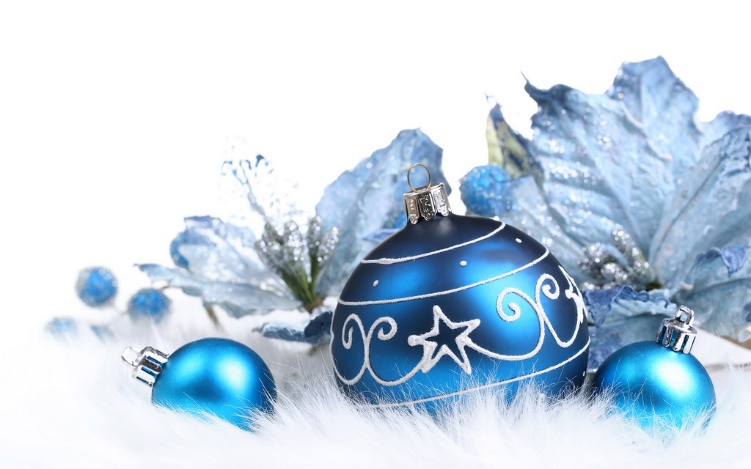 FLOT 1  OS-BOp eigen school jaar 1 in PLGFLOT 2FLOT 3FLOT 45224 - 28december 0131 december 4 januari0207 - 11januariFLOT 2- 2HROp eigen school 3 op eigen locatie jr2 . Studenten verwerken opdrachten uit bijeenkomst 3 en bespreken met elkaar het gedeelte van leerwerktaak Klas In beeld die ze individueel in beeld brengen/uitwerkenFLOT 3- 3HRFLOT 4FLOT 1  OS-BOp eigen school jaar 1 in PLGFLOT 2FLOT 3 5.Gezamenlijk AOS WB oost bij Walewyc/Moller te Waalwijk 15.00-17.00Onderwerp elkaar inspireren en intervisie diversiteitFLOT 40314 - 18januariFLOT 2- 2HRFLOT 3- 3HRFLOT 4FLOT 1  OS-BClusterniveau j1 Kwadrant intervisieEigen school voor DrunenHaestrecht en Moller in Waalwijk op clusterniveauFLOT 2FLOT 3FLOT 40421 - 25januariFLOT 2- 2HROp eigen school 4 eigen locatie jr2Studenten bereiden zich voor op de vierde bijeenkomst:Pesten. Wat zijn de afspraken op de school, is er een pestprotocol?Voorbereiden studenten 	Lezen: Bijlage 4 Alles over Pesten (Van Stigt, 2014) AOS WB site Handboek voor leraren Hfd 4.8 en Hfd 6.4 en 6.5FLOT 3- 3HRFLOT 4FLOT 1  OS-BFLOT 2FLOT 3 FLOT 40528 januari1 februariFLOT 2FLOT 3 - Laatste stageweekFLOT 4FLOT 1  OS-BFLOT 2FLOT 3 - Laatste stageweek6.Gezamenlijk AOS WB oost bij Walewyc/Moller te Waalwijk 15.00-17.00Onderwerp inventariseren, leeropbrengsten ophalen, evalueren en afsluitenWerk digitaal aanleveren en inleveren!FLOT 40604 - 08februariFLOT 2- 2HRBijeenkomst4 Dongen jaar 2PestenVoorbereiden studenten vooraf 	Lezen: Bijlage 4 Alles over Pesten (Van Stigt, 2014) AOS WB site Handboek voor leraren Hfd 4.8 en Hfd 6.4 en 6.5FLOT 4- 3HRFLOT 1  OS-BFLOT 2FLOT 40711 - 15februariFLOT 2- 2HRFLOT 4- 3HRFLOT 1  OS-BClusterniveau j1 Kwadrant intervisieEigen school voor DrunenHaestrecht en Moller in Waalwijk op clusterniveauFLOT 2FLOT 4AOS WB4 EXPERT 40818 - 22februariFLOT 2- 2HR Op eigen school 5  eigen locatie jr2 Voorbereiden op bijeenkomst 5 Klassemanagement deel 2: hoe hanteer jij je klassenmanagement: soort presentative/pitch van je Ontwikkeling:Voorbereiden lezen:Communiceren met groepen (Johnson& Johnson, 2011)FLOT 4- 3HRFLOT 1  OS-BDeeltoets PRO jaar 1 (zie planning jaar 1)FLOT 2FLOT 40925 februari
01 maartFLOT 2- 2HRBijeenkomst 5 Dongen jaar 2Diversiteit; bewustzijn vergroten.Voorbereiden lezen vooraf:Communiceren met groepen (Johnson& Johnson, 2011)FLOT 4- 3HRFLOT 1  OS-BDeeltoets PRO jaar 1 ( zie planning jaar 1)FLOT 2FLOT 4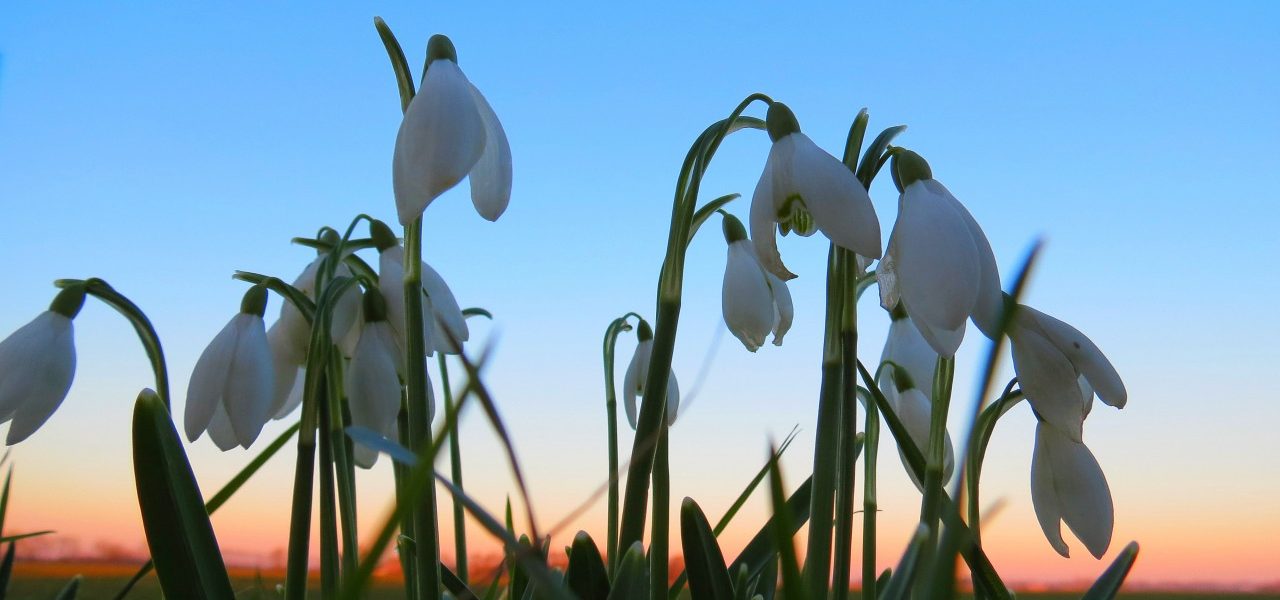 1004 - 08maart1111 -15maartFLOT 2- 2HROp eigen school 6 eigen locatie jr2. Voorbereiden presentatie van Ontwikkeling van docent in opleiding (LUK4) in klassenmanagement.Gesprekken met S.O over het mondelinge gedeelte van de leerwerktaak vormen een basis voor deze presentative.Gesprek met SO over mondelinge deel van de leerwerktaak heeft uiterlijk plaatsgevonden voor 15 maartFLOT 4- 3HRFLOT 1  OS-BFLOT 2FLOT 41218 - 22 maartFLOT 2- 2HRBijeenkomst 6 Dongen jaar 2PRESENTATIE VAN JE ONTWIKKELING op gebied van klassenmanagement.Studenten presenteren hun Ontwikkeling met een pitch.FLOT 4- 3HRFLOT 1  OS-BCentraal 3 van Haestrecht Kaatsheuvel jaar 1FLOT 2FLOT 41325 - 29maartFLOT 2- 2HROp eigen school 7 eigen locatie jr2 opdrachten bespreken en voorbereiden op leiderschapVoorbereiden lezen:Leiderschap, Remmerswaal 2006 bijlage 6 AOS WB siteFLOT 4- 3HRFLOT 1  OS-BFLOT 2FLOT 41401 -05aprilFLOT 2- 2HRBijeenkomst7 Dongen jaar 2LeiderschapVoorbereiden lezen vooraf:Leiderschap, Remmerswaal 2006 bijlage 6 AOS WB siteFLOT 4- 3HRFLOT 1  OS-BFLOT 2FLOT 41508 - 12 aprilFLOT 2- 2HRFLOT 4- 3HRFLOT 1  OS-BFLOT 2FLOT 41615 -19AprilFLOT 2- 2HRFLOT 4- 3HRFLOT 1  OS-B 
- Laatste stageweekFLOT 2FLOT 41722 - 27 april1829 april3 mei1906 - 10meiFLOT 2- 2HROp eigen school 8 op eigen locatie jr2. Voorbereiden evaluatieopdrachtFLOT 4- 3HRFLOT 2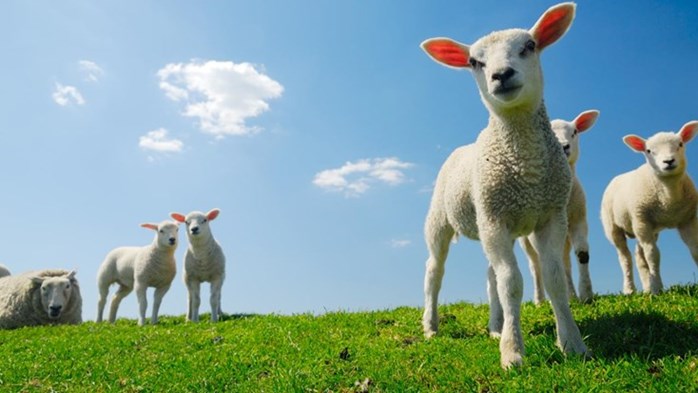 FLOT 42013 - 17MeiFLOT 2- 2HRBijeenkomst8 Dongen jaar 2 (evaluatie)FLOT 4- 3HRFLOT 2FLOT 42120 - 24meiFLOT 2- 2HRFLOT 4- 3HRFLOT 2FLOT 42227 - 31meiFLOT 2- 2HRFLOT 4- 3HRDonderdag Hemelvaartsdag2303 - 07juniFLOT 2- 2HRFLOT 4- 3HRFLOT 2FLOT 42410 - 14juniFLOT 2- 2HRFLOT 4- 3HRFLOT 2FLOT 42517 - 21juniFLOT 2- 2HRFLOT 4- 3HRFLOT 2FLOT 42624 - 28juniFLOT 2FLOT 4FLOT 2FLOT 42701 - 05juli